«О назначении схода граждан в населенном пункте Большая Меша Большемешского сельского поселения Тюлячинского муниципального района по вопросу введения и использования средств самообложения граждан»	В соответствии со ст. 25.1, 56 Федерального закона от 06.10.2003 № 131-ФЗ «Об общих принципах организации местного самоуправления в Российской Федерации», ст. 35 Закона Республики Татарстан от 28.07.2004 № 45-ЗРТ «О местном самоуправлении в Республике Татарстан», ст. 22 Устава муниципального образования «Большемешское сельское поселение Тюлячинского муниципального района Республики Татарстан», глава Большемешского сельского поселения Тюлячинского муниципального района Республики Татарстан,ПОСТАНОВИЛ:    1. Назначить на 13 часов 00 минут 28 ноября 2020 года сход граждан по вопросу введения самообложения граждан в населенном пункте Большая Меша Большемешского сельского поселения Тюлячинского муниципального района в Большемешском сельском доме культуры по адресу: Республика Татарстан, Тюлячинский район, с. Большая Меша, ул. Школьная, дом 2.     2. Утвердить вопрос, выносимый на сход граждан: «Согласны ли вы на введение самообложения граждан в 2021 году в сумме 550 рублей с каждого совершеннолетнего жителя, зарегистрированного по месту жительства на территории населенного пункта Большая Меша Большемешского сельского поселения Тюлячинского муниципального района и   направлением полученных средств на решение вопросов местного значения по выполнению следующих работ:  - ремонт внутри поселенческих дорог (ямочный ремонт дорог с щебеночным покрытием, приобретение перевозка, укладка щебня, оплата работ по договору по ул. Ленина, ул. Школьная;- устройство щебеночного покрытия пешеходной дороги между улицами Ленина и Школьная (приобретение перевозка, укладка щебня, оплата работ по договору);- очистка дорог от снега;       - приобретение, установка энергосберегающих ламп уличного освещения, светильников, оплата работ по договору);      - изготовление и установка указателей с наименованиями улиц, номеров домов на государственных языках Республики Татарстан (оплата работ по договору);     - благоустройство родника (приобретение стройматериалов и хозяйственных товаров, оплата работ по договору);     - благоустройство кладбища (приобретение стройматериалов и оплата работ по ремонту помещения для хранения хозяйственного инвентаря)?»           «ЗА»                                                      «ПРОТИВ».3. Обнародовать настоящее постановление путем размещения на информационных cтендах Большемешского сельского поселения, опубликовать на официальном сайте Тюлячинского муниципального района (http://tulachi.tatarstan.ru).4. Настоящее постановление вступает в силу согласно действующему законодательству.  Глава Большемешского сельского поселения          Тюлячинского муниципального района                                      Р.М.Галимуллин       РЕСПУБЛИКА ТАТАРСТАНГЛАВАБОЛЬШЕМЕШСКОГО СЕЛЬСКОГО ПОСЕЛЕНИЯТЮЛЯЧИНСКОГОМУНИЦИПАЛЬНОГО РАЙОНАПарковая  ул., д. 3, с. Большая Меша, 422088тел.:  (84360) 55-1-45,E-mail: Bms.Tul@tatar.ru       РЕСПУБЛИКА ТАТАРСТАНГЛАВАБОЛЬШЕМЕШСКОГО СЕЛЬСКОГО ПОСЕЛЕНИЯТЮЛЯЧИНСКОГОМУНИЦИПАЛЬНОГО РАЙОНАПарковая  ул., д. 3, с. Большая Меша, 422088тел.:  (84360) 55-1-45,E-mail: Bms.Tul@tatar.ru       РЕСПУБЛИКА ТАТАРСТАНГЛАВАБОЛЬШЕМЕШСКОГО СЕЛЬСКОГО ПОСЕЛЕНИЯТЮЛЯЧИНСКОГОМУНИЦИПАЛЬНОГО РАЙОНАПарковая  ул., д. 3, с. Большая Меша, 422088тел.:  (84360) 55-1-45,E-mail: Bms.Tul@tatar.ru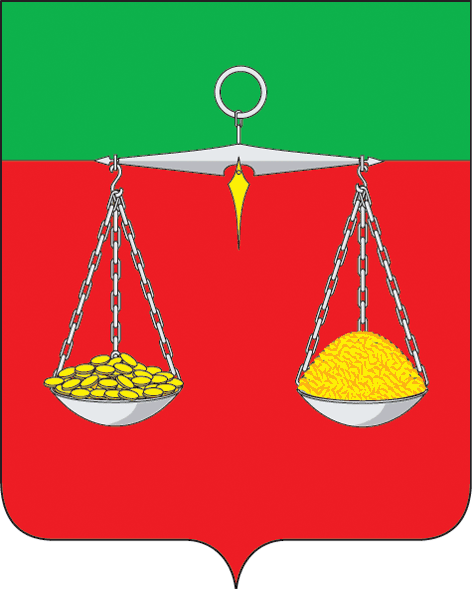 ТАТАРСТАН РЕСПУБЛИКАСЫТЕЛӘЧЕ МУНИЦИПАЛЬ РАЙОНЫ ОЛЫ МИШӘАВЫЛ ҖИРЛЕГЕБАШЛЫГЫПарк ур., 3 нче йорт, Олы Мишә авылы, 422088тел.:  (84360) 55-1-45,E-mail:Bms.Tul@tatar.ruТАТАРСТАН РЕСПУБЛИКАСЫТЕЛӘЧЕ МУНИЦИПАЛЬ РАЙОНЫ ОЛЫ МИШӘАВЫЛ ҖИРЛЕГЕБАШЛЫГЫПарк ур., 3 нче йорт, Олы Мишә авылы, 422088тел.:  (84360) 55-1-45,E-mail:Bms.Tul@tatar.ruТАТАРСТАН РЕСПУБЛИКАСЫТЕЛӘЧЕ МУНИЦИПАЛЬ РАЙОНЫ ОЛЫ МИШӘАВЫЛ ҖИРЛЕГЕБАШЛЫГЫПарк ур., 3 нче йорт, Олы Мишә авылы, 422088тел.:  (84360) 55-1-45,E-mail:Bms.Tul@tatar.ru                                          ОКПО 04313277 ОГРН 1021607157153ИНН/КПП 1619000689/161901001                                          ОКПО 04313277 ОГРН 1021607157153ИНН/КПП 1619000689/161901001                                          ОКПО 04313277 ОГРН 1021607157153ИНН/КПП 1619000689/161901001                                          ОКПО 04313277 ОГРН 1021607157153ИНН/КПП 1619000689/161901001                                          ОКПО 04313277 ОГРН 1021607157153ИНН/КПП 1619000689/161901001                                          ОКПО 04313277 ОГРН 1021607157153ИНН/КПП 1619000689/161901001                                          ОКПО 04313277 ОГРН 1021607157153ИНН/КПП 1619000689/161901001ПОСТАНОВЛЕНИЕ№ 5КАРАР             «20» октября   2020г.